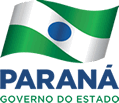  Auditoria InternaUNIOESTEAUDITORIA INTERNAPLANO DE ATIVIDADES PARA 2018(Item 1.2.1 “d” da Resolução 050/2018-COU)ITEMDESCRIÇÃO DAS AÇÕESDATA PREVISTAA PARTIR DEINFORMAÇÕES1Reanálise e atualização02.01.181.1Atualizar as informações no link da auditoria.1.2Despachar os processos de adiantamentos pendentes.1.3Encaminhar as planilhas de dados ao TCE/PR.1.4Verificar as informações sobre a Unioeste no Diário Eletrônico.1.5Preparar o Relatório das atividades desenvolvidas em 2017.1.6Examinar as prestações de contas dos cursos lato sensu administrados pelas Fundações/Institutos;1.7Propor à Proplan estudos para definir sobre cursos regulares e remunerações dos cursos de pós-graduação lato sensu1.8Criar planilha 3.4 na Planilha de Dados para listagem dos convênios firmados pelas unidades da Universidade.2Ações em andamento e programadasPrevisão2.1Dar continuidade a assessoria ao Conselho Consultivo do HU no refinamento dos controles e criação do Manual para registro de dados no HUOP.05.02.182.2Prestar assessoria ao Conselho Consultivo do HU na execução de levantamento de dados junto a entidades externas para estudar melhorias na gestão do SND do Hospital 15.03.182.3Executar procedimentos de verificação de bens de propriedade da Unioeste instalados no INPAA em Toledo-PR.09.04.182.4Executar procedimentos de verificação de bens de propriedade da Unioeste instalados no PTI – Parque Tecnológico Itaipu.23.04.182.5Executar procedimentos de verificação de bens de propriedade da Unioeste nas clínicas de reabilitação e laboratório de Engenharia Agrícola do Campus de Cascavel.04.06.182.6Executar procedimentos de verificação de bens de propriedade da Unioeste na Fazenda Experimental do Campus de Marechal Cândido Rondon09.07.183Ações permanentesPermanente3.1Emitir pareceres, recomendações e orientações sobre os procedimentos ao término dos trabalhos.3.2Reavaliar a planilha de avaliação de capacidade econômico-financeira das empresas para uso nos processos de licitação.3.3Acompanhar a aderência das ações previstas no PDI.3.4Propor alterações pontuais nas Resoluções 050/2008 e 052/2008-COU.A definir3.5Aplicar procedimentos em áreas específicas, quando autorizadas pelo Reitor.Fatos específicos.3.6Estudar com as demais IES atualização de procedimentos de Auditoria internaA definir3.7Realizar cursos de aperfeiçoamento em auditoria públicaA definir4Obrigações permanentes4.1Acompanhar das publicações nos sites: TCE/SETI/Reitoria.4.2Remeter mensalmente as “Planilhas de Dados” da Reitoria ao TCE e acompanhar as remessas das planilhas dos campi e HU. Mensalmente4.3Analisar os processos de Adiantamentos e emitir pareceres.5Comunicações, solicitações e informações5.1Verificar, apreciar, investigar, examinar e outros as informações provenientes de procedimentos internos no âmbito de sua competência estatutária, regulamentar e legal.6Atualizações6.1Introduzir, prorrogar e suspender as ações contidas neste plano, quando, por ventura, fatos venham acontecer que mereçam atuação de competência desta auditoria.